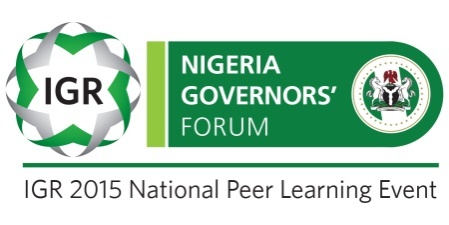 STATE-SPECIFIC RECOMMENDATIONSScorecard for Yobe StateYobe State’s internally generated revenue (IGR) declined significantly from N6 billion in 2010 to N3.1 billion in 2014, recording a 15.3% fall over the period. IGR was only 6% of the State’s total recurrent revenue in 2014 as its fiscal dependence on federation revenues rose to 94%. Monthly IGR was less than N300 million, compared with N433 million and N416 million in Gombe and Adamawa respectively.IGR SNAPSHOT IN THE NORTH EAST ZONE (2014)Commendable Practices:Infrastructural development: ICT training is now available to members of the IRS Board, as well as other officers.Political support: The IRS office has significant political support from the State due to its backing and attitude towards IGR.Sufficient IRS budgetAdequate IRS outreach offices in the State.Tax audits systems working properly. Major ChallengesProperty owners are not willing to be identified in order to dodge tax and sell properties unnoticed.Lack of infrastructure needed to process and register tax payers.Lack of infrastructure to enable electronic payment of bills.Lack of legal framework to aid in bringing defaulters to book. The revenue board has no autonomy.STATE’S ACTION PLANS/NSTATEMONTHLY IGR (N)ANNUAL IGR (N)5 YR GROWTH RATEIGR/RECURRENT REVENUE (%)IGR PER CAPITA (N)1GOMBE 433,038,365.16 5,196,460,381.93 15.2%9.8%1,707.78 2ADAMAWA 416,206,823.40 4,994,481,880.78 4.4%8.9%1,249.93 3BAUCHI 404,454,432.07 4,853,453,184.87 9.3%7.4%798.27 4TARABA 316,586,739.46 3,799,040,873.48 31.1%7.2%1,317.06 5YOBE256,148,346.74 3,073,780,160.87 -15.3%5.8%1,005.57 6BORNO 230,064,481.58 2,760,773,778.99 7.0%4.2%506.54 S/NIdentified GoalsAction RequiredTimelineResponsibility1Introduce Property Tax such asGround RentTenement RatesProperty RatesImplement GIS in the State.House numbering and street naming in major towns.Implement proper land and property transactions policy.Two years or overMinistry of land and housing, State government.2Develop legal framework toAttain autonomyReview laws on fees, finance etcLegislation to pass necessary lawsSix months State government and State house of assembly3Corporate PlanningDevelop elaborate corporate objectives and goals.Develop an establishment plan.Regularly capacity buildingSix months BIR, Minister of Finance and Developing Partners.